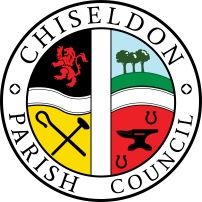 Contact  details:Clerk – 01793 740744 clerk@chiseldon-pc.gov.ukYou are summoned to the Environment, General Purpose and Amenities Committee meeting.Monday 15th August at 7.30pm 2022 at the Old Chapel, Butts Road, Chiseldon.AGENDA  Next meeting: Monday 12th September 2022 at 7.30pm Old Chapel, Butts Road, Chiseldon. Signed		   : C Wilkinson (Clerk).  Date:10.8.2022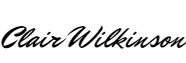 Legislation allowing the Parish Council to act: Item 9 Planter LGA 1972 s.137Item 10 bulbs and Xmas tree LGA 1972 s.137Item 17. Tree cutting Rec.Item 18 Chapel window  repairs LGA 1894 s.8 (1)(i) Item 19 Handyman hours LGA 1894 s.8 (1)(i) Item 21 Chapel doors LGA 1894 s.8 (1)(i) Item 22 Mortar at Chapel. LGA 1894 s.8 (1)(i)Item 25. Youth Worker. LG(MP)A 1976. S19. Residents requiring the additional information as listed in this agenda should contact the Clerk on the details above to ask for a copy. The information will be displayed on our website where possible.Chiseldon Parish Council under law, has a duty to conserve biodiversity under the Natural Environment and Rural Communities Act 2006 and consider the impact of their decisions under the Crime and Disorder Act 1998 Section 17.Councillors will review their decisions when required, with these acts in mind, and they will be minuted accordingly.For more details see our “Biodiversity Duty” and Crime and Disorder” policies which are on our website www.chiseldon-pc.gov.uk.                                1.2.Attendances and apologies for absence to be received and approval voted on.      Declarations of interest and vote on any dispensations submitted3.      Public recess4.5.6.7.            Approval of minutes of meeting 20th June 2022.  (Note – there was no July meeting)      Action PointsReview and approve/offer suggestions to WARP on the proposed Management Plan of new Washpool lease area. See additional information.Cllrs to provide any initial feedback on budget items required for 2023/24 budget.8.9.10.11.12.13.14.15.16.17.18.19.20.21.22.23.24.25.26.27.Parishing progress – no itemsParish appearance & safety: 
Request  for a new planter at the Liddington end of Badbury.  Planter to be supplied for free, need to get SBC Highways approval (small cost involved) and buy soil and plants etc.Approval of planting of spring bulbs costing £77.00 and a Christmas tree (donated by the gardening club) on the New Road site opposite the war memorial.  See additional information.Building & amenity priorities             Tennis  clubTennis Club representative to update CommitteeVote on approval of cancelling annual court inspection for 2023 as new court surface due to be laid in Autumn.              Football club  Football Club representative to update CommitteePavilion –  no itemsAllotments.Request from allotment plot 9B to be able to remove apple trees. See additional information.Request from plot 13B to remove large pieces of concrete/brick from the plot so they can work the ground.  Quote of £150 plus VAT from Allbuild.  Photos shared on MS Teams.  Too large for handyman to deal with. Rec hall, ground & car park:  Review and approve quote for cutting back trees and shrubbery on Rec field, behind Hodson Road. See additional information.Chapel and graveyard:Review quote to repair chapel window, until major project works are undertaken.  See additional information.
Approve additional handyman hours to work on Butts Road cemetery (item requested by Cllr Harris)Approval of updated cemetery documents. See additional information.Approve quote to re-paint chapel doors. (Funds allocated in 2022/23 budget for this work. See additional information.Review and approve vote for re-painting lower level of chapel and museum in lime mortar. See additional information.Request from History Group to be able to plant a small rowan or crab apple tree in the Butts Road cemetery for the Queen’s Jubilee year. Castle View Play area: Review initial costs for skate park equipment to see if the plan is viable and give direction for further investigation if required. See additional information.Community priorities: Youth ClubReview progress to date and approve advert for Youth Worker. See additional information.Vulnerable people – no items  Items for inclusion on next agenda  (Cannot be discussed or voted on at this meeting)